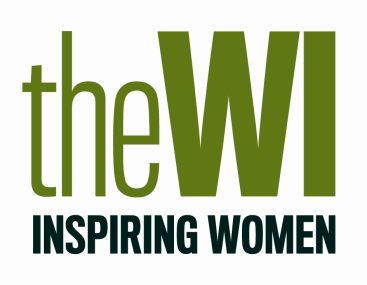 Quiz: Female Crash Test DummiesResearchers at the University of Virginia found that women wearing seat belts were how much more likely than men wearing seat belts to be seriously injured in a car crash?60%23%47%5%True or false: Crash testing is often based on a standardised 50th percentile male dummy.True 		False Under the current EU regulatory crash test requirements, 5 tests must be passed before a car is allowed onto the market. How many of these tests require the use of a 5th percentile female dummy?All the tests Two testsOne testThree testsName 2 reasons for using female crash test dummies in crash tests?When was a pregnant crash-test dummy created?1980			c. 19731996			d. 1952Answers1. C. 47%2. True. 3. C. One test.4. Any 2 of the following:A 50th percentile male dummy is significantly taller and heavier than an average woman.Women tend to have a different driving position to men due their size. Women tend to sit closer to the wheel and more upright - a ‘non-standard driving position’.Women have different muscle mass distribution to men.Women have lower bone density than men.5. B. 1996